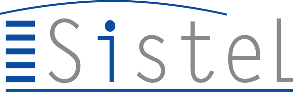 A renseigner obligatoirement. Le code doit comporter 3 chiffres 1 lettre. Merci de vous référer à la nomenclature INSEEÀ , le *.-S ‘il le juge nécessaire, l'employeur complète la liste des postes entrant dans les catégories mentionnées au I.de l’article R.4624-23 du code du travail par des postes présentant des risques particuliers pour la santé ou la sécurité du travailleur ou pour celles de ses collègues ou des tiers évoluant dans l'environnement immédiat de travail mentionnés au premier alinéa de l'article L. 4624-2, après avis du ou des médecins concernés et du comité d'hygiène, de sécurité et des conditions de travail ou, à défaut, des délégués du personnel s'ils existent, en cohérence avec l'évaluation des risques prévue à l'article L. 4121-3 et, le cas échéant, la fiche d'entreprise prévue à l'article R. 4624-46. Cette liste est transmise au service de santé au travail, tenue à disposition du directeur régional des entreprises, de la concurrence, de la consommation, du travail et de l'emploi et des services de prévention des organismes de sécurité sociale et mise à jour tous les ans. L'employeur motive par écrit l'inscription de tout poste sur cette liste.Date de la demande : Visite de reprise :  Date du début d’arrêt :  Maladie Date de fin d’arrêt : Numéro adhérent :  Accident de travailDate de reprise effective :  Maladie professionnelleNom entreprise : MaternitéVisite d’embauche :  Autre visite Identification salarié(s) et poste de travailIdentification salarié(s) et poste de travailCas particuliers Cas particuliers Cas particuliers Cas particuliers S.I.R Salariés exposés aux risques suivants :Soumis au supplément SIR (se reporter au dos de la liste)S.I.R Salariés exposés aux risques suivants :Soumis au supplément SIR (se reporter au dos de la liste)S.I.R Salariés exposés aux risques suivants :Soumis au supplément SIR (se reporter au dos de la liste)S.I.R Salariés exposés aux risques suivants :Soumis au supplément SIR (se reporter au dos de la liste)S.I.R Salariés exposés aux risques suivants :Soumis au supplément SIR (se reporter au dos de la liste)S.I.R Salariés exposés aux risques suivants :Soumis au supplément SIR (se reporter au dos de la liste)S.I.R Salariés exposés aux risques suivants :Soumis au supplément SIR (se reporter au dos de la liste)S.I.R Salariés exposés aux risques suivants :Soumis au supplément SIR (se reporter au dos de la liste)S.I.R Salariés exposés aux risques suivants :Soumis au supplément SIR (se reporter au dos de la liste)S.I.R Salariés exposés aux risques suivants :Soumis au supplément SIR (se reporter au dos de la liste)S.I.R Salariés exposés aux risques suivants :Soumis au supplément SIR (se reporter au dos de la liste)Nom: Prénom :Moins de 18 ansTravail de nuitAgents biologiques 2Champs électromagnétiquesAmiantePlombAgents cancérogènes (CMR)Agents biologiques 3 & 4Rayonnements ionisantsRisque HyperbareEchafaudage montage/démontage Mineur avec dérogation Autorisation de conduite (CACES..) Habilitation électriqueListe fournie par l'employeur: ……………………………………………….Nom de naissance : Handicapé ou titulaire pension invalidité  Moins de 18 ansTravail de nuitAgents biologiques 2Champs électromagnétiquesAmiantePlombAgents cancérogènes (CMR)Agents biologiques 3 & 4Rayonnements ionisantsRisque HyperbareEchafaudage montage/démontage Mineur avec dérogation Autorisation de conduite (CACES..) Habilitation électriqueListe fournie par l'employeur: ……………………………………………….Date de naissance : Date affectation poste : Moins de 18 ansTravail de nuitAgents biologiques 2Champs électromagnétiquesAmiantePlombAgents cancérogènes (CMR)Agents biologiques 3 & 4Rayonnements ionisantsRisque HyperbareEchafaudage montage/démontage Mineur avec dérogation Autorisation de conduite (CACES..) Habilitation électriqueListe fournie par l'employeur: ……………………………………………….Type de contrat (CDI, CDD, Apprentissage,Contrat de mise à disposition….) Date fin de contrat (si CDD): Moins de 18 ansTravail de nuitAgents biologiques 2Champs électromagnétiquesAmiantePlombAgents cancérogènes (CMR)Agents biologiques 3 & 4Rayonnements ionisantsRisque HyperbareEchafaudage montage/démontage Mineur avec dérogation Autorisation de conduite (CACES..) Habilitation électriqueListe fournie par l'employeur: ……………………………………………….Poste de travail : Code CSP / PCS (1) :                         Moins de 18 ansTravail de nuitAgents biologiques 2Champs électromagnétiquesAmiantePlombAgents cancérogènes (CMR)Agents biologiques 3 & 4Rayonnements ionisantsRisque HyperbareEchafaudage montage/démontage Mineur avec dérogation Autorisation de conduite (CACES..) Habilitation électriqueListe fournie par l'employeur: ……………………………………………….Cocher les cas particuliers et risques si salarié concernéLe salarié n’est concerné par aucun de ces risques Cocher les cas particuliers et risques si salarié concernéLe salarié n’est concerné par aucun de ces risques SIGNATURE / VISA DE L’ENTREPRISERisques professionnels Type de suivi Références du Code du travail Cas particulier (Pour information, pas de frais supplémentaire)Travailleurs âgés de moins de 18 ans Suivi individuel non renforcé  Visite d’information et de prévention avant l’affectation sur le poste C. trav., art. R. 4624-18 Cas particulier (Pour information, pas de frais supplémentaire)Travail de nuit Suivi individuel non renforcé  Visite d’information et de prévention avant l’affectation sur le poste C. trav., art. R. 4624-18 Cas particulier (Pour information, pas de frais supplémentaire)Risque biologique (agents biologiques du groupe 2) Suivi individuel non renforcé Visite d’information et de prévention avant l’affectation au poste C. trav., art. R. 4426-7 Cas particulier (Pour information, pas de frais supplémentaire)Champs électromagnétiques Suivi individuel non renforcé Visite d’information et de prévention avant l’affectation au poste C. trav., art. R. 4453-8 et R. 4453-10S.I.R Salariés exposés aux risques suivantsL'amiante"S.I.R" Suivi individuel renforcé C. trav., art. R. 4624-23 S.I.R Salariés exposés aux risques suivantsPlomb dans les conditions prévues à l'article R. 4412-160"S.I.R" Suivi individuel renforcé C. trav., art. R. 4624-23 S.I.R Salariés exposés aux risques suivantsAgents cancérogènes, mutagènes ou toxiques pour la reproduction mentionnés à l'article R. 4412-60"S.I.R" Suivi individuel renforcé C. trav., art. R. 4624-23 S.I.R Salariés exposés aux risques suivantsAgents biologiques des groupes  3 et 4 mentionnés à l'article R. 4421-3 "S.I.R" Suivi individuel renforcé C. trav., art. R. 4624-23 S.I.R Salariés exposés aux risques suivantsRayonnements ionisants "S.I.R" Suivi individuel renforcé C. trav., art. R. 4624-23 S.I.R Salariés exposés aux risques suivantsRisque hyperbare "S.I.R" Suivi individuel renforcé C. trav., art. R. 4624-23 S.I.R Salariés exposés aux risques suivantsAu risque de chute de hauteur lors des opérations de montage et de démontage d'échafaudages"S.I.R" Suivi individuel renforcé C. trav., art. R. 4624-23 S.I.R Salariés exposés aux risques suivantsJeunes de 15 ans au moins et moins de 18 ans affectés aux travaux interdits susceptibles de dérogation"S.I.R" Suivi individuel renforcé C. trav., art. R. 4153-40S.I.R Salariés exposés aux risques suivantsAutorisation de conduite (type CACES)"S.I.R" Suivi individuel renforcé C. trav., art. Art R4323-56S.I.R Salariés exposés aux risques suivantsHabilitation électrique"S.I.R" Suivi individuel renforcé C. trav., art. R. 4544-10 S.I.R Salariés exposés aux risques suivantsListe fournie par l'employeur*"S.I.R" Suivi individuel renforcé C. trav., art. R. 4624-23